关于调整个人住房公积金贷款政策的通知2018-06-26 18:13:52  浏览次数：6062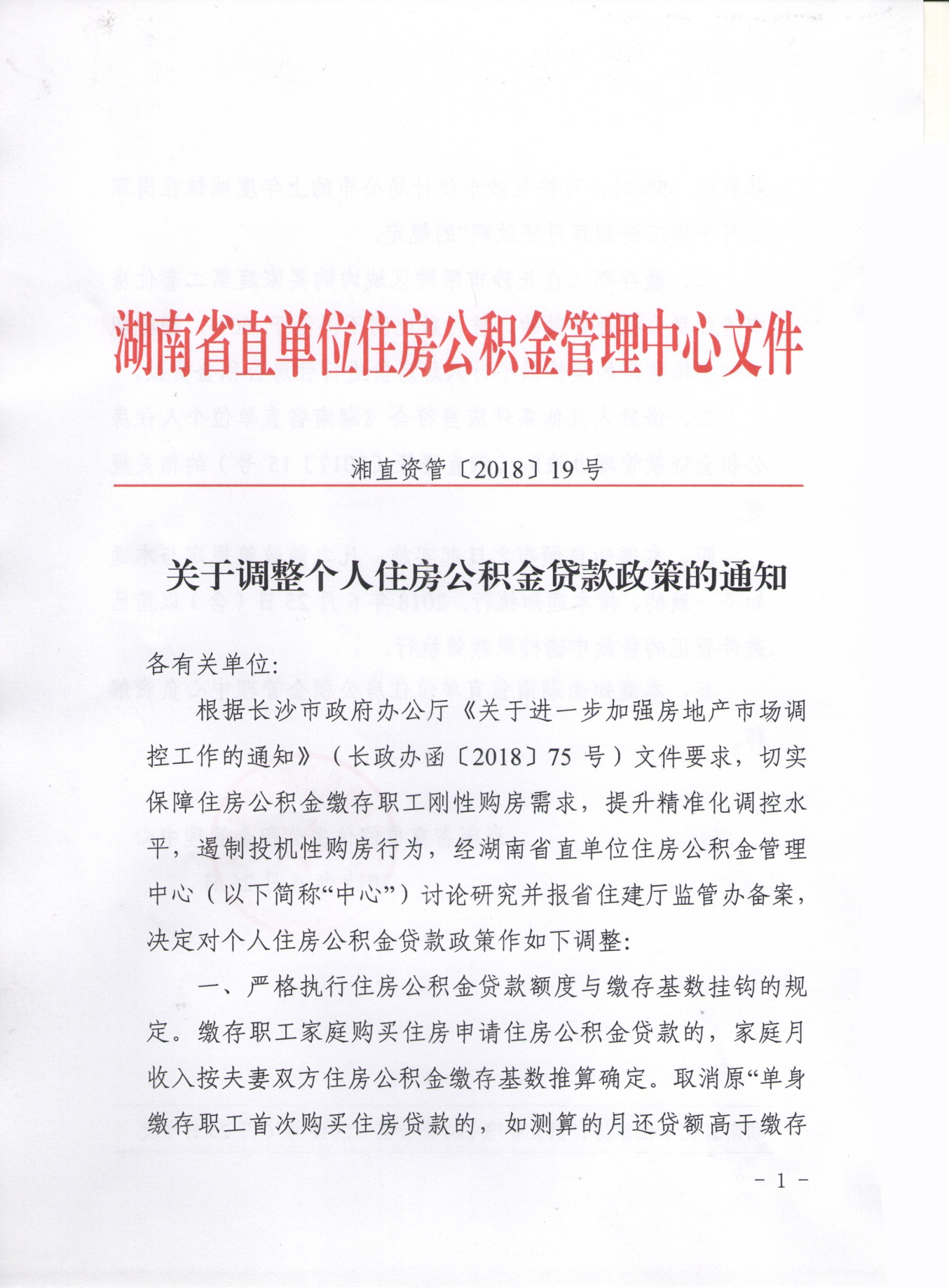 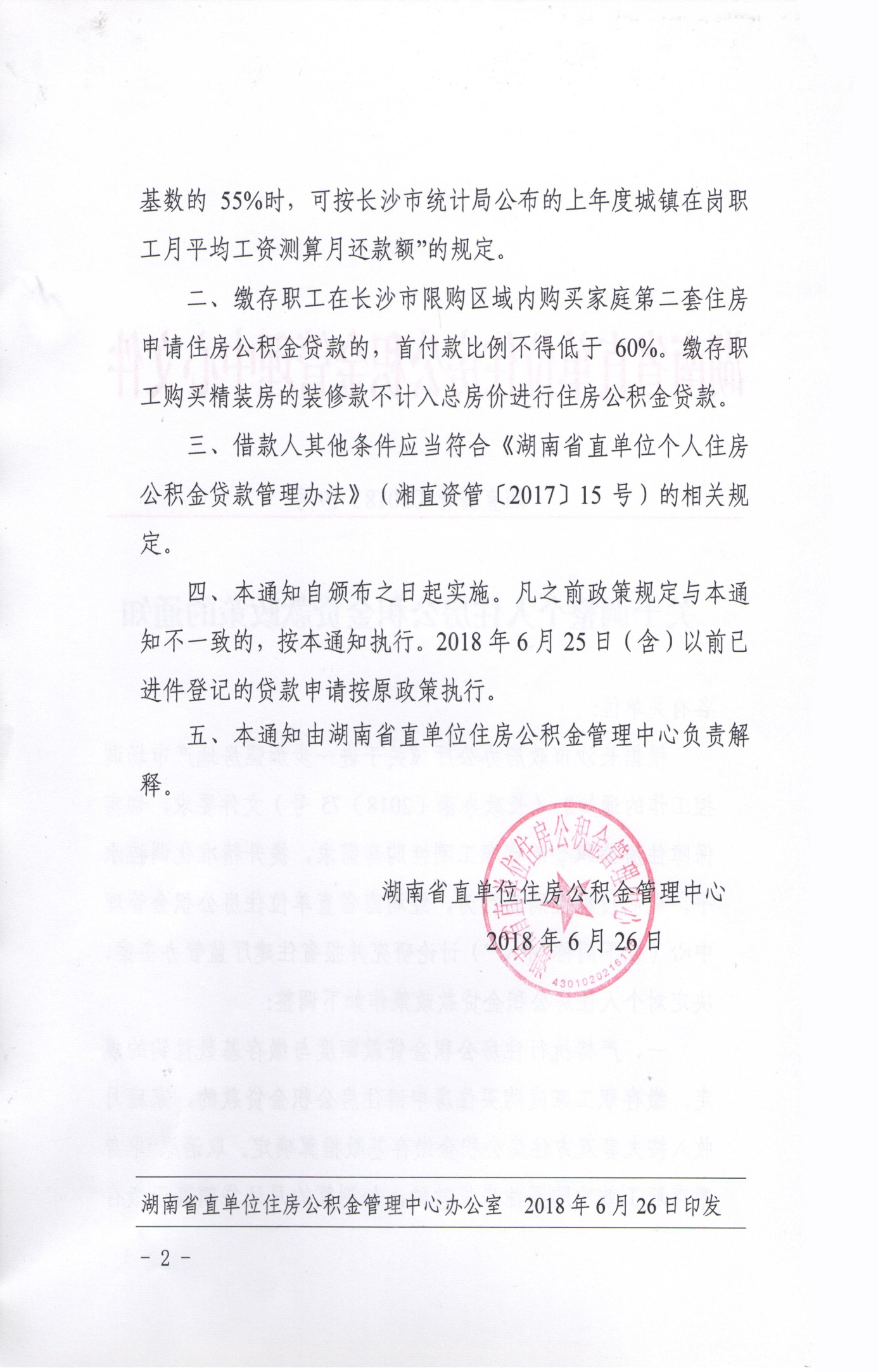 